Avis de préinformation relatif à un contrat de service publicFormulaire standard de notification conformément à l'article 7, paragraphe 2, du règlement no 1370/2007, à publier dans le supplément au Journal officiel de l'Union européenne un an avant le lancement de la procédure de mise en concurrence ou l'attribution directe.Les autorités compétentes peuvent décider de ne pas publier ces informations lorsqu'un contrat de service public porte sur la fourniture annuelle de moins de 50 000 kilomètres de services publics de transport de voyageurs.Section I: Autorité compétenteNom et adresses 1 (veuillez identifier l’ensemble des autorités compétentes responsables de cette procédure)Attribution de contrat pour le compte d'autres autorités compétentes⃞ L'autorité compétente agit pour le compte d'autres autorités compétentesCommunicationAdresse à laquelle des informations complémentaires peuvent être obtenuesX    le ou les point(s) de contact susmentionné(s)autre adresse: (indiquer l’autre adresse)I.4) Type d'autorité compétenteMinistère ou toute autre autorité nationale ou fédérale, y compris leurs subdivisions régionales ou localesAgence/office national(e) ou fédéral(e)X   Autorité régionale ou localeAgence/office régional(e) ou local(e)Organisme de droit publicAutre type:Section II: ObjetÉtendue du marchéII.1.2) Code CPV principal: 60210000-3 ; 50222000-7 Descripteur supplémentaire: 1, 2 45234124-1 ; 50220000-3II.1.3) Type de marché ServicesDomaines couverts par les services publics de transport⃞ T-01 Services de transports ferroviaires⃞ T-02 Services de transport maritime et par voie navigableX T-03 Services de transport par métro⃞ T-04 Services de transport par tramway⃞ T-05 Services de transport par autobus (urbain/régional)⃞ T-06 Services de transport par autocar (longue distance)⃞ T-07 Services de transport par trolleybus⃞ T-08 Services de transport par système de rail léger⃞ T-99 Autres services de transportDescriptionSection IV: ProcédureIV.1) Type de procédureSection VI: Renseignements complémentairesVI.1) Informations complémentaires:Durée du contrat : la durée prévisionnelle du contrat est de 8 ans, dont deux ans de pré-exploitation, avec un démarrage prévisionnel à la fin du premier semestre 2022. Ces données sont susceptibles d’évoluer.Objet du contrat : le périmètre exact des prestations et la définition de l’offre de transport et de l’offre de service seront précisés dans le dossier de consultationProcédure : l’AAPC devrait être publié au premier semestre 2020, pour une attribution du contrat envisagée au premier semestre 2022Conférence d’information : Ile-de-France Mobilités, prévoit d’organiser une conférence d’information sur l’organisation de la mise en concurrence du Grand Paris Express (Lignes 15, 16, 17 et 18) avant l’été 2019 (informations à venir et inscriptions : https://www.iledefrance-mobilites.fr/les-projets/grand-paris-express/). Contact : juliette.vinck@iledefrance-mobilites.frVI.4) Date d’envoi du présent avis: [ ][ ] / [ ][ ] / [ ][ ][ ][ ] (jj/mm/aaaa)1	répéter autant de fois que nécessaire2 le cas échéantFR Formulaire standard T01 – 1370/07 – Art. 7, § 2 – Avis de préinformation relatif à un contrat de service public	2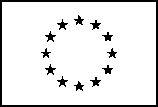 Supplément au Journal officiel de l'Union européenneInformations et formulaires en ligne: enotices.ted.europa.eu Nom officiel : Syndicat des Transports d’Ile-de-FranceNom officiel : Syndicat des Transports d’Ile-de-FranceNom officiel : Syndicat des Transports d’Ile-de-FranceNuméro national d’identification : 2 28750007800012Adresse postale : 39 bis - 41, rue de ChâteaudunAdresse postale : 39 bis - 41, rue de ChâteaudunAdresse postale : 39 bis - 41, rue de ChâteaudunAdresse postale : 39 bis - 41, rue de ChâteaudunVille :Code NUTS : FR1Code postal :Pays :Point(s) de contact : M. Laurent PROBST, Directeur Général d'Ile-de-France MobilitésSuivi par Madame Juliette VINCK - Finance, Achats, Contrats, Service Pilotage ContractuelPoint(s) de contact : M. Laurent PROBST, Directeur Général d'Ile-de-France MobilitésSuivi par Madame Juliette VINCK - Finance, Achats, Contrats, Service Pilotage ContractuelPoint(s) de contact : M. Laurent PROBST, Directeur Général d'Ile-de-France MobilitésSuivi par Madame Juliette VINCK - Finance, Achats, Contrats, Service Pilotage ContractuelTéléphone : (+33) 1 47 53 28 00Courriel :  juliette.vinck@iledefrance-mobilites.frjuliette.vinck@iledefrance-mobilites.frCourriel :  juliette.vinck@iledefrance-mobilites.frjuliette.vinck@iledefrance-mobilites.frCourriel :  juliette.vinck@iledefrance-mobilites.frjuliette.vinck@iledefrance-mobilites.frFax :Adresse(s) internetAdresse principale : (URL)Adresse du profil d’acheteur : (URL)II.1.1) Intitulé:  Préinformation - Contrat de service public relatif à l’exploitation du service de transport de personnes (métro automatique à conduite intégrale) pour une première section d’exploitation des Lignes 16 et 17 du Grand Paris Express (GPE)Numéro de référence: 2 II.2.2) Code(s) CPV additionnel(s)Code CPV principal: [60210000-3 ; 50222000-7	][	Descripteur supplémentaire: 1, 2 [45234124-1 ; 50220000-3]II.2.3) Lieu d'exécutionCode NUTS: 1 FR100 Ile de France	Lieu principal d'exécution:II.2.4) Description des prestations:(nature et quantité des services ou indication des besoins et des exigences)Le Syndicat des transports d’Ile-de-France (ci-après cité sous son nom d’usage « Ile-de-France Mobilités »), autorité organisatrice des mobilités sur l’ensemble de la Région Ile-de-France, désigne les opérateurs de transport des réseaux de transport public en Ile-de-France. A ce titre et en application de la Loi Grand Paris (loi n°2010-597 du 3 juin 2010) (i) Ile-de-France Mobilités, désigne les opérateurs de transport du futur réseau du Grand Paris Express GPE (ii), la Société du Grand Paris assure la maîtrise d’ouvrage du GPE, et (iii) la Régie Autonome des Transports Parisiens se voit confier la gestion technique des lignes, ouvrages et installations du GPE. Le premier contrat de service public attribué par Ile-de-France Mobilités confiera l’exploitation du service de transport de personnes (métro automatique à conduite intégrale) pour les tronçons des Lignes 16 et 17 du Grand Paris Express qui seront mis en service entre 2024 et 2027 (calendrier prévisionnel SGP), à savoir :Tronçon de la Ligne 16 reliant les gares de Saint-Denis-Pleyel et Clichy Montfermeil (mise en service prévisionnelle : 2024/2025) : 20 km ; 8 gares Tronçon de la Ligne 17 reliant les gares de Saint-Denis-Pleyel et Le Bourget Aéroport (mise en service prévisionnelle : 2024) : 13 km ; 4 gares Tronçon de la Ligne 17 reliant Le Bourget Aéroport et Triangle de Gonesse (mise en service prévisionnelle : 2027) : 7 km ; 2 gares Les Lignes 16 et 17 disposent d’un tronçon commun de 6 km entre Saint-Denis Pleyel et Le Bourget RER.Le trafic cible de cette section de ligne (ensembles des trois tronçons) est estimé à 15 000 voyageurs/h en heure de pointe. Le parc de matériel roulant cible pour cette section de ligne est estimé à environ 25 trains.Le titulaire du contrat se verra confier l’exploitation du service de transport pour les tronçons identifiés ci-dessus, ainsi qu’une partie de la maintenance, et le cas échéant une partie du renouvellement, des biens du service qui seront mis à sa disposition. Le périmètre du contrat sera précisé dans les DCE, à ce stade, il est envisagé de confier les principales prestations suivantes :— exploiter le service de transport ferroviaire par métro sur le périmètre géographique concerné,— assurer la commercialisation des titres de transport,— assurer la garde, l'entretien et la maintenance des matériels roulants et des équipements en gares nécessaires à l'exécution du service— assurer l'accueil, l'information et la sécurité des voyageurs dans les gares et le matériel roulant,— assurer la lutte contre la fraude,— assurer l'exploitation du site de remisageLe contrat prévoira des objectifs de performance assortis d’indicateurs de performance mesurant à la fois la réalisation de l’offre de transport et de la qualité de service. Ces objectifs pourront faire l’objet de discussions entre Ile-de-France Mobilités et les soumissionnaires. Le matériel roulant et les équipements en gares seront mis à la disposition des opérateurs de transport.II.2.7) Date de commencement prévue et durée du marchéDébut:	[	][	] / [	][	] / [	][	][	][	] (jj/mm/aaaa)Durée en mois: [	][	] ou Durée en jours: [	][	][	][	]La durée prévisionnelle du contrat est de 8 ansX   Procédure d’appel d'offres compétitive◯ Attributions directes◯ à un opérateur interne (art. 5, § 2, du règlement no 1370/2007)◯ d'un contrat à petite échelle (art. 5, § 4, du règlement no 1370/2007)◯ d'un contrat à petite échelle à une petite ou moyenne entreprise (art. 5, § 4, du règlement nº 1370/2007, paragraphe 2)◯ pour le transport par chemin de fer (art. 5, § 6, du règlement no 1370/2007)